NAGYKOVÁCSI NAGYKÖZSÉG ÖNKORMÁNYZATAPÉNZÜGYI BIZOTTSÁGELNÖKEMEGHÍVÓ Nagykovácsi Nagyközség ÖnkormányzatánakPénzügyi bizottsága üléséreAz ülés helye: 	Öregiskola Közösségi Ház és Könyvtár Időpontja: 	2022. április 19. (kedd) 17 óra 30 percNapirend:Nyílt ülés:Belső ellenőrzés 2021. évi összefoglaló jelentésének jóváhagyása E – 46 Előterjesztő: Grégerné Papp Ildikó jegyzőTárgyalja: PBA 2021. évre vonatkozó zárszámadási rendelet megalkotása E – 47Előterjesztő: Kiszelné Mohos Katalin polgármesterElőadó: Perlaki Zoltán osztályvezetőTárgyalja: PB, ÜBDöntés az önkormányzati tulajdonú ingatlanok törzsvagyonból történő kivonásáról és átminősítéséről szóló 36/2012. (XI. 26.) önkormányzati rendelet módosításáról E – 49Előterjesztő: Kiszelné Mohos Katalin polgármesterElőadó: dr. Halmosi-Rokaj Odett aljegyzőTárgyalja: PB, ÜBDöntés a 2022. évre vonatkozó Közbeszerzési terv módosításáról E – 50 Előterjesztő: Kiszelné Mohos Katalin polgármesterElőadó: dr. Halmosi-Rokaj Odett aljegyzőTárgyalja: PBDöntés Nagykovácsi Nagyközségben létesítendő kamerarendszer többletforrásának biztosításáról E – 55Előterjesztő: Kiszelné Mohos Katalin polgármesterElőadó: Perlaki Zoltán osztályvezetőTárgyalja: PBA Nagykovácsi Településüzemeltetési Intézmény intézményvezetői pályázatának kiírása E – 52Előterjesztő: Kiszelné Mohos Katalin polgármesterElőadó: Grégerné Papp Ildikó jegyzőTárgyalja: PB, ÜBDöntés a Nagykovácsi Telepüzemeltetési Intézmény Szervezeti és Működési Szabályzatának módosításáról E – 51Előterjesztő: Kiszelné Mohos Katalin polgármesterElőadó: dr. Halmosi-Rokaj Odett aljegyzőTárgyalja: PB, ÜBZárt ülés:Döntés a Remeteszőlős Község Önkormányzatával közös tulajdonban lévő Remeteszőlős 47 helyrajzi számú ingatlan megosztásáról E – 56	Előterjesztő: Kiszelné Mohos Katalin polgármesterElőadó: Györgyi Zoltán főépítészTárgyalja: PBDöntés a Nagykovácsi Erdősétány u. 15. szám alatti ingatlan telekhatár rendezéséről és az Erdősétány utca 2119 helyrajzi számú ingatlan 100 m2 területrészének értékesítéséről E – 53	Előterjesztő: Kiszelné Mohos Katalin polgármester	Előadó: Györgyi Zoltán főépítész	Tárgyalja: PBNagykovácsi, 2022. április 14. Honti Zoltán sk.											elnök	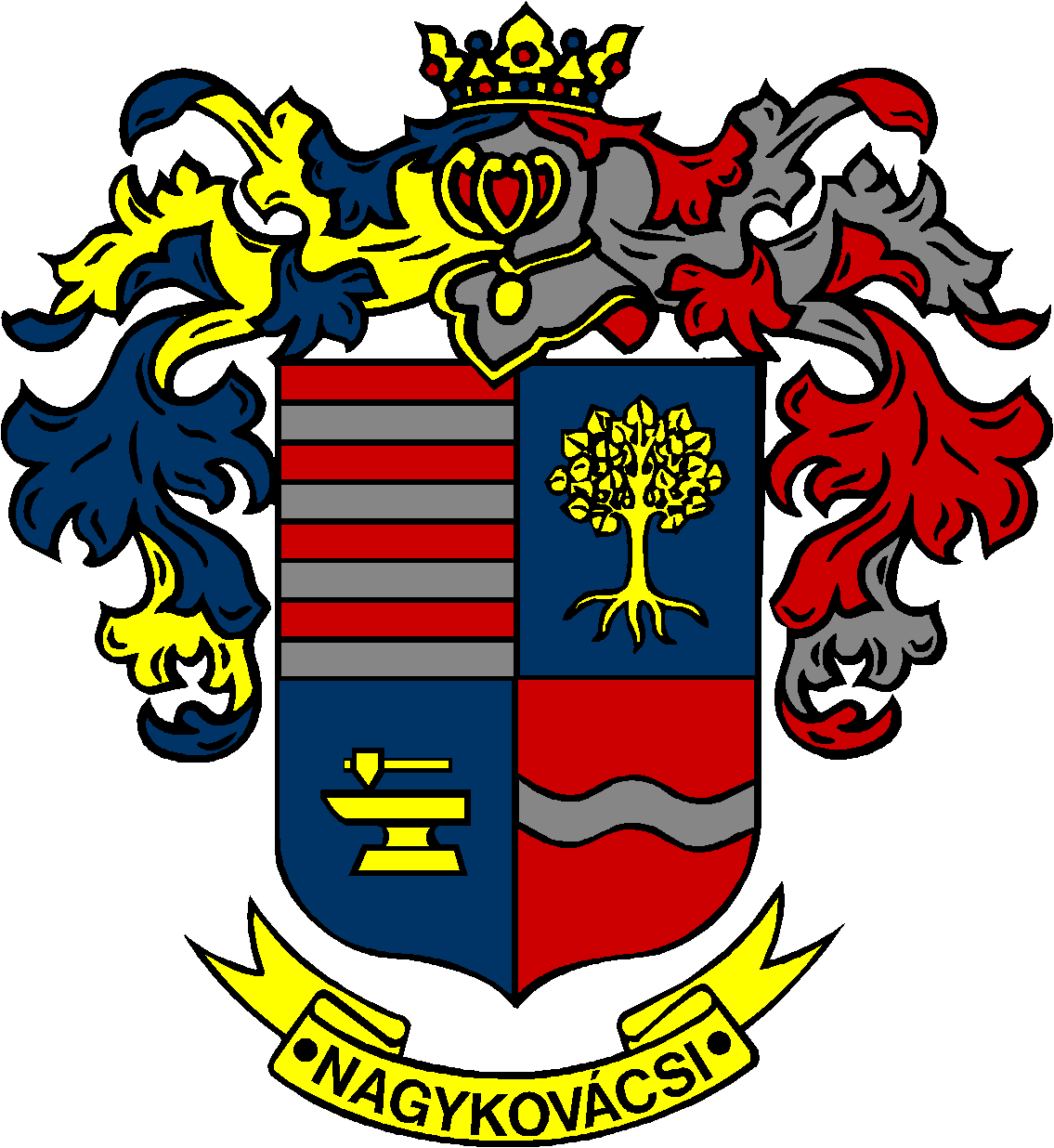 